SOLICITUD DE BECA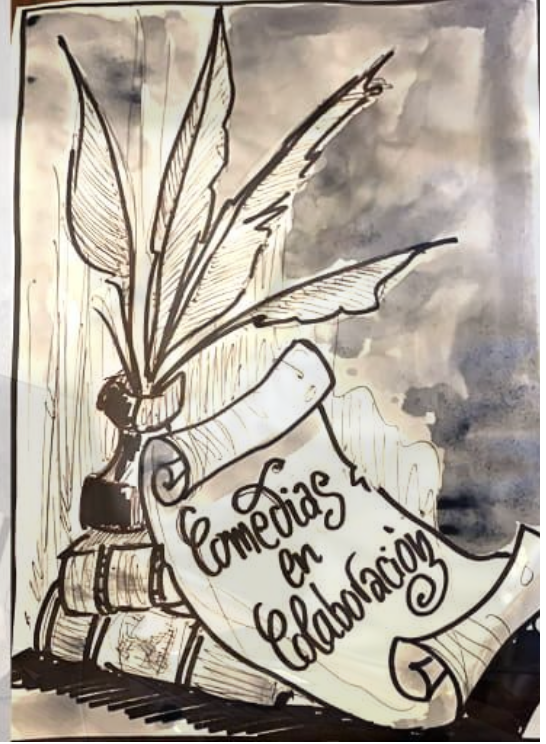 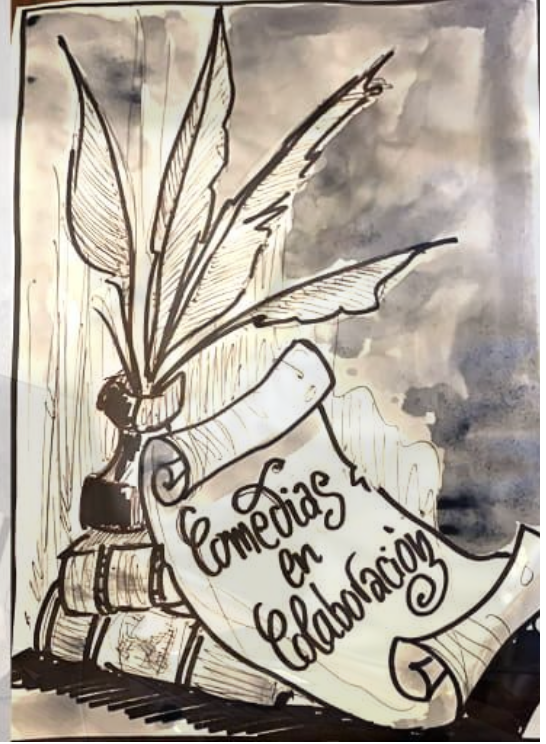 BECAS PARA ESTUDIANTES PREDOCTORALES Y POSTDOCTORALES ASOCIADOS CON EQUIPOS DE INVESTIGACIÓN DE TEATRO DEL SIGLO DE OROFECHA LIMITE DE LA SOLICITUD: 20 septiembre 2022ENVÍO DE ESTE FROMULARIO A: jcalaguero@ubu.es y mlobato@ubu.esNombre y apellidos: ............................................................................................................Fecha de nacimiento: ...........................................................................................................NIF/Pasaporte: ....................................................................................................................Titulación académica: .........................................................................................................Universidad de origen: ........................................................................................................Domicilio: ...........................................................................................................................Localidad y código postal: ...................................................................................................Correo electrónico: ..............................................................................................................Motivos por los que pide la beca y desea asistir al coloquio:Breve currículo:		